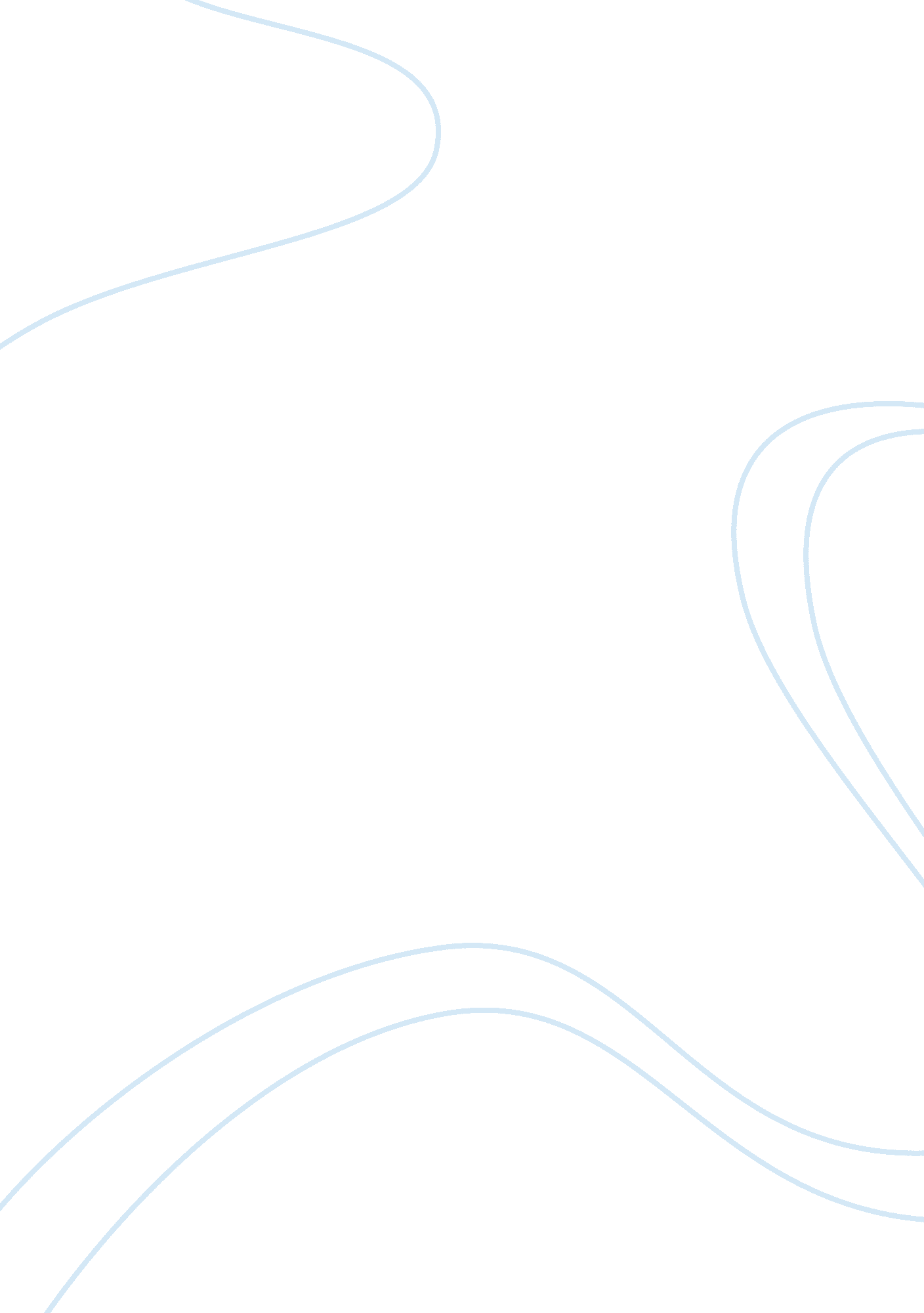 Personal statement for universitiesArt & Culture, Artists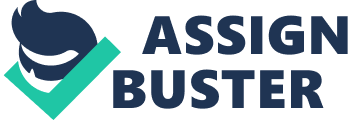 Reasons for transferring to Marymount Due Film as a  is embodied in rigorous, practical work and self motivation. It requires total dedication and high discipline. Moreover, the external motivation is highly significant. This means the environment and equipment that are available. In a nutshell, the course is more practical oriented than theoretical. Film is a course that is particularly dear to my heart. I have the extrinsic and intrinsic desire for this course. Therefore, I am ready to do anything to see myself through this challenging journey. Having decided to advance in films at Marymount College Rancho Palos Verde, I must confess that it has been extremely difficult to have come this. I have not been getting much support that I want, and the motivation from both academic staff and the college at large. The equipments are not always available and not enough for students. In addition, there is no room for creativity which has killed the morale of many students. This is not to degrade the college but just for my personal gain as far as film as a course is concerned. In my endeavors to be the best, I have been successful in writing and directing a short film which proved to be a success. I am currently an intern with my former film teacher who has been extremely instrumental to me. However, I would like to be exceptionally proficient in film and attain the world recognition. 
It is due to the above reasons among others that I would move to a bigger space for improvement. I believe that Marymount University is the best place for me. I understand that this is an international university that is fully developed, and equipments are up to the standards. The classes are manageable and thus the teacher-student attention. The University holds an international reputation which means job opportunities worldwide. The students are exceptionally intelligent given that the University selection is based on merit and hard work. are frequent organized practical classes geared to film prosperity. 
Apart from the academic achievements that I expect to attain from your University, I am as well hoping to make international friends since I will have the opportunity to interact with international students. The programs for job opportunities will be also beneficial to me. The extracurricular activities will have an immediate impact in my life. This is because I will have a chance to interact academically with teams of different backgrounds and cultures. This is a clear sign of becoming an international film star which has all along been a dream for me to achieve. 